Smlouva o dílo o poskytování služeb (podle § 2586 a násl. občanského zákoníku č. 89/2012 Sb.) číslo: RS1/23/R0141/1107Zhotovitel:	ORTEX spol. s r.o. se sídlem v Hradci Králové, Resslova 935/3 (PSČ: 500 02)Zástupce:	Ing. Jan Vaněk, jednatelIČ (DIČ):	00529745 (CZ00529745)	Společnost je zapsána v obchodním rejstříku vedeném Krajským soudem v Hradci Králové, oddíl C, vložka 38.aObjednatel:	      Město Litomyšl se sídlem v Litomyšli, Bří. Šťastných 1000, 570 20 Litomyšl Zástupce:	Mgr. Daniel Brýdl, starostaIČ (DIČ):	00276944 (CZ00276944)uzavírají tuto smlouvu o dílo o poskytování řešitelského servisu k dodanému programovému vybavení „Sociální agenda“. I.Předmět smlouvy1.	Zhotovitel se touto Smlouvou zavazuje poskytovat Objednateli řešitelský servis specifikovaný v písemných číslovaných Přílohách k této Smlouvě a za podmínek v nich stanovených.II.CenaCena za řešitelský servis poskytovaný podle této Smlouvy je uvedena v Příloze č. 1.Poskytovatel je oprávněn cenu řešitelského servisu zvýšit. Meziroční nárůst ceny může však činit nejvýše tolik, kolik činí procentní míra inflace v ČR za předchozí kalendářní rok zvýšená o tři procentní body.III.Platební podmínkyVyúčtování řešitelského servisu poskytnutého podle této smlouvy včetně nákladů provádí zhotovitel daňovým dokladem (fakturou) vždy v prvním měsíci kalendářního roku. Za dobu uskutečnění zdanitelného plnění se považuje 31. den prvního měsíce kalendářního roku. Odchylně se pro rok 2023 ujednává, že se za den uskutečnění zdanitelného plnění považuje den zveřejnění této smlouvy v registru smluv. V pochybnostech se má za to, že vyúčtování bylo doručeno objednateli druhý den od jeho odeslání. Pro případ prodlení objednatele s úhradou daňových dokladů (faktur) dle odst. 1 je zhotovitel oprávněn vyúčtovat objednateli úrok z prodlení ve výši stanovené obecně platnými právními předpisy.IV.Další práva a povinnosti smluvních stranObjednatel se touto smlouvou zavazuje poskytnout potřebnou součinnost k plnění předmětu smlouvy zhotovitelem.Zhotovitel neodpovídá za obsahovou správnost a úplnost zpracovávaných dat.Zhotovitel odpovídá za zajištění plné konzistence dat při změně podsystému v rámci řešitelského servisu.Při distribuci změněného software bude zhotovitel distribuovat "Seznam změn" v software a dokumentaci, případně při velkém rozsahu změn novou dokumentaci.Součástí řešitelského servisu poskytovaného podle této smlouvy nejsou další služby neuvedené v Příloze č. 1 jako zaškolení uživatelů nad rámec „Základního zaškolení“, konverze dat, organizační doporučení, metodický dohled, instalace softwaru apod. V případě ohlášení požadavku jiným způsobem než s pomocí záznamu na Help Desk zhotovitele (http://portal.ortex.cz – Zákaznický portál ORTEXu), je objednatel povinen učinit zápis na www stránky neprodleně poté, jakmile je to možné.V případě, že objednatel ohlásí požadavek mimo způsob uvedený v odst. 6, nebude na ně zhotovitel brát zřetel.Zápis požadavku na Help Desku je smluvními stranami obecně chápán vždy jako objednávka. Požadavek bude vyřízen bez nákladů pro objednatele (zdarma) jen v případě, že zhotovitelem bude v průběhu jeho řešení vyhodnoceno a potvrzeno, že se jedná o vadu softwaru.V.Trvání smlouvyTato smlouva se uzavírá na dobou neurčitou. Nabývá platnosti dnem jejího podpisu oběma smluvními stranami a účinnosti dnem uveřejnění v registru smluv. Objednatel i zhotovitel mohou tuto smlouvu vypovědět písemnou formou s tříměsíční výpovědní dobou. Výpovědní doba začíná běžet od prvého dne kalendářního roku následujícího po jejím doručení druhé smluvní straně. Prodlení objednatele s úhradou daňových dokladů zhotovitele (čl. III) delší než tři měsíce se považuje za podstatné porušení této smlouvy. Zhotovitel je oprávněn po dobu, po kterou trvá toto prodlení, pozastavit poskytování služeb podle této smlouvy. Zhotovitel je dále oprávněn pozastavit předávání aktuálních verzí SW. Zhotovitel i objednatel jsou v případě podstatného porušení této smlouvy ze strany druhé smluvní strany oprávněni od smlouvy odstoupit. Odstoupení musí být provedeno písemně, nabývá účinnosti dnem jeho doručení druhé smluvní straně. VI.Závěrečná ujednáníSmluvní strany souhlasí se zveřejněním (včetně zpracování) této smlouvy a všech údajů uvedených v této smlouvě a jejich případných přílohách na webových stránkách Města Litomyšl, v informačních a organizačních systémech Města Litomyšl, v registru smluv a dalších systémech/registrech dle platných právních předpisů. Smluvní strany prohlašují, že žádná část smlouvy nenaplňuje znaky obchodního tajemství dle § 504 zákona č. 89/2012 Sb., občanský zákoník, ve znění pozdějších předpisů. Souhlas udělují dobrovolně a na dobu neurčitou.  Smluvní strany se dohodly, že veškeré informace získané v souvislosti s plněním této smlouvy, které získají od druhé smluvní strany (dále jen důvěrné informace) budou považovat za důvěrné a nepoužijí je k jinému účelu než pro plnění této smlouvy. Důvěrné informace nesmějí být kopírovány nebo jinak reprodukovány bez předchozího souhlasu druhého účastníka této smlouvy.Tato smlouva se vztahuje i na software dodaný objednateli zhotovitelem po uzavření této smlouvy.Touto smlouvou se ruší ustanovení Všeobecných dodacích podmínek (dále jen „VDP“), které byly součástí smluv k tomuto datu uzavřených, a to v části, ve které tyto VDP upravují poskytování řešitelského servisu. Právní vztahy touto smlouvou výslovně neupravené se řídí příslušnými ustanoveními občanského zákoníku, zejména § 2586 a násl. o smlouvě o dílo. Veškeré změny a doplňky této smlouvy mohou být učiněny pouze v písemné formě a podepsány oběma smluvními stranami.Nedílnou součást této smlouvy tvoří přílohy, na které se smlouva v textu odvolává, tj.:- příloha č. 1: „Specifikace služeb“,- příloha č. 2: „Rekapitulace aktuálního stavu poskytnutého software, pro který jsou poskytovány služby“.Smlouva je vypracována ve dvou vyhotoveních, po jednom pro každou smluvní stranu.Příloha č. 1 – Specifikace služebPozn.:Ke dni uzavření této smlouvy náklady na cestovní výdaje činí 10,- Kč/km za cestovné a 300,- Kč/hod za náhradu času stráveného na cestě.Uvedené ceny nezahrnují DPH.  DPH bude účtováno dle platné sazby ke dni uskutečnění zdanitelného plnění. Příloha č. 2 – Rekapitulace aktuálního stavu poskytnutého software, pro který jsouposkytovány službySoftware: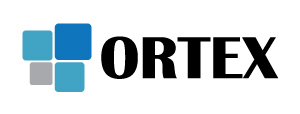 ORTEX spol. s r.o.IČ: 00529745+420 499 991 111Resslova 935/3DIČ: CZ00529745ortex@ortex.cz500 02 Hradec KrálovéČ.ú.: www.ortex.czZa zhotovitele:Za objednatele:Za objednatele:Datum: Datum:   Datum:   Podpis:                    ……………………………Podpis:                    ……………………………Podpis:                    ……………………………Podpis:                    ……………………………...Podpis:                    ……………………………...Podpis:                    ……………………………...Jméno a příjmení:   Ing. Jan  VaněkJméno a příjmení: Mgr. Daniel Brýdl   Jméno a příjmení: Mgr. Daniel Brýdl   Funkce:                      jednatelFunkce:                      jednatelFunkce:                      jednatelFunkce:                    starosta               Razítko:Razítko:Typ službyOblast SlužebSlužba a její popisCena v Kč bez DPHPlacené paušálemŘešitelskýServis SW resp. ÚDRŽBA a základníPODPORAÚdržba a základní podpora zahrnují:Zapracování změn obecně platných právních předpisů do software včetně poskytnutí upraveného software (UPDATE).Poskytnutí aktualizovaného software (SW) bude v maximální možné míře provedena před termínem účinnosti změn právních předpisů. ORTEX může tento svůj závazek splnit také umístěním aktualizace (update) SW na svých webových stránkách nebo zveřejněním aktuality na svých webových stránkách. V aktualitě je uveden popis, jak tuto změnu právního předpisu provést v SW formou nastavení konfigurace nebo doplněním číselníků. Na tuto aktualitu bude objednatel upozorněn formou e-mailu generovaného Help Deskem, na kterém musí být registrován zástupce objednatele. Další vývoj SW dle plánu vývoje zhotovitele (UPGRADE) spočívající v poskytování aktualizovaného SW, včetně práva na přechod mezi jednotlivými alternativami SW, zejména:-	změnu operačního systému dle Port listu,-	změnu databáze (uložení dat) dle Port listu,-	změnu technologické architektury dodaného SW (C/S apod.) za rozdíl aktuálních cen při nepřetržitém řešitelském servisu,-	zvýšení počtu uživatelů za rozdíl aktuálních cen při nepřetržitém řešitelském servisu,-	zvýšení počtu licencí, komerční využití za rozdíl aktuálních cen při nepřetržitém řešitelském servisu.Poskytnutí UPDATE a UPGRADE formou umístění software ke stažení na webových stránkách zhotovitele.Hot-Line 1. úrovně (základní) zahrnuje příjem hlášení o výskytu havarijních stavů pro poskytovaný SW. Příjem hlášení je možný v zákaznickém portálu https://portal.ortex.cz (vstup pro registrované uživatele) pomocí Help Desku zhotovitele nebo telefonicky.Telefonní čísla pro Hot-line 1. úroveň jsou: 499 991 111, 499 991 444 v pracovní dny od 7,00 do 17,00 hodin. E-mailová adresa pro Hot-line 1. úroveň je: hotline@ortex.cz.Právo účasti na schůzkách uživatelů SW pořádaných zhotovitelem.Přístup na Help Desk (klientská zóna na www.ortex.cz), popř. k dalším informačním zdrojům.Zasílání Aktualit z vývoje s aktuálními informacemi o změnách v SW.Poskytování „Základního školení“ k SW uživatelům v termínech a v místech vyhlášených zhotovitelem.    CELKEM CELKEM 8.160,- KčročněMimopaušálníObjednané servisní službyOstatní služby poskytované na základě samostatných objednávek, souhrnně nazývané „Jednorázově objednané služby“, zahrnující služby mimo rámec výše uvedených smluvně sjednaných paušálních služeb, a to zejména poradenství k provozním problémům uživatelů, provádění změn nastavení SW (customizace, programování), správa a rozvoj IS/IT, analytické, školící a další související činnosti prostřednictvím e-mailu, telefonu, vzdáleného připojení nebo přímou osobní účastí.Ke dni uzavření této smlouvy činí sazba:1 500,- Kč/hodSystém: Sociální agendaSystém: Sociální agendaSystém: Sociální agendaSystém: Sociální agendaSystém: Sociální agendaSystém: Sociální agendaSystém: Sociální agendaServer: Server: Operační systémOperační systémvar. DB MS SQL Servervar. DB MS SQL Servervar. DB MS SQL Servervar. DB MS SQL Servervar. DB MS SQL ServerPracovní stanice: Pracovní stanice: Pracovní stanice: WINDOWS 2012 Server a vyššíWINDOWS 2012 Server a vyššíWINDOWS 10 a vyššíWINDOWS 10 a vyššíSys.PSPSSÚNázevCena celkemKč bez DPHServer:  WINDOWS 2012 Server a vyšší / neomez. Lic.Server:  WINDOWS 2012 Server a vyšší / neomez. Lic.Server:  WINDOWS 2012 Server a vyšší / neomez. Lic.Server:  WINDOWS 2012 Server a vyšší / neomez. Lic.Server:  WINDOWS 2012 Server a vyšší / neomez. Lic.Server:  WINDOWS 2012 Server a vyšší / neomez. Lic.Server:  WINDOWS 2012 Server a vyšší / neomez. Lic.04B2B2SOCIÁLNÍ AGENDASOCIÁLNÍ AGENDA04B2B204Průkazy TPPrůkazy TP  20 000,0004B2B205KurátořiKurátoři  20 000,00Celkem software KčCelkem software KčCelkem software KčCelkem software KčCelkem software KčCelkem software KčCelkem software Kč  40 000,00